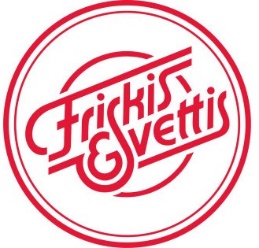 Uppsägning av autogiroHärmed säger jag upp mitt autogiro på Friskis&Svettis Visby.Personnummer: 	__________________________________Namn: 		____________________________________Dagens datum:	____________________________________Skäl till uppsägningen (valfritt):	____________________________Underskrift:	____________________________________Sista dragning sker den månad du lämnar in blanketten.Förutsatt att bindningstiden passerat.Friskis&Svettis Visby, Norra Hansegatan 18, 621 41 VISBY, 0498-21 13 13